РОЗПОРЯДЖЕННЯМІСЬКОГО ГОЛОВИм. СумиЗ метою проведення медіації задля мінімізації негативних наслідків, пов’язаних з припиненням діяльності діючої автостоянки у зв’язку з перспективною забудовою вказаної території та врегулювання можливих суспільних конфліктів, керуючись пунктом 20 частини четвертої статті 42 Закону України «Про місцеве самоврядування в Україні»:Створити робочу групу з врегулювання питань, пов’язаних з перспективною забудовою земельної ділянки в районі вул. І. Сірка, проспекту М. Лушпи та вул. Харківської (далі – Робоча група) та затвердити її персональний склад згідно з додатком.Робочій групі опрацювати питання із залученням усіх зацікавлених осіб та надати пропозиції та рекомендації щодо:подальших спільних дій Сумської міської ради, її виконавчих органів та зацікавлених юридичних та фізичних осіб, спрямованих на створення реальної можливості для перспективної забудови території земельної ділянки в районі вул. І. Сірка, проспекту М. Лушпи та вул. Харківської, відповідно до затвердженого детального плану території;2.2. забезпечення всіх власників автомобілів, які користуються послугами автостоянки, місцями для збереження автомобілів в інших місцях;Дозволити голові Робочої групи у разі необхідності, залучати до роботи керівників та спеціалістів (за згодою їх керівників) виконавчих органів Сумської міської ради та, за їх згодою, представників органів виконавчої влади, громадськості, науковців та експертів, інших осіб.Організацію діяльності Робочої групи покласти на її секретаря.Контроль за виконанням цього розпорядження залишаю за собою.Міський голова									О.М. ЛисенкоАнтоненко 70-05-64Розіслати: до справи, членам робочої групиНачальник відділу організаційно-кадрової роботи								А.Г. АнтоненкоНачальник відділу протокольної роботи та контролю							Л.В. МошаНачальник правового управління					О.В. ЧайченкоЗаступник міського голови,керуючий справамивиконавчого комітету							С.Я. ПакДодатокдо розпорядження міського головивід  09.10.2019   № 353-РСКЛАДробочої групи з врегулювання питань, пов’язаних з забудовою земельної ділянки в районі вул. І. Сірка, проспекту М. Лушпи та вул. ХарківськоїНачальник відділу організаційнокадрової роботи								А.Г. Антоненко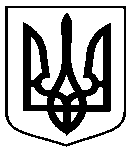 від 09.10.2019   № 353-Р Про створення робочої групи з врегулювання питань, пов’язаних з забудовою земельної ділянки в районі вул. І. Сірка, проспекту М. Лушпи та вул. Харківської Войтенко Володимир Володимирович–перший заступник міського голови, голова робочої групи;ЧайченкоОлег Володимирович–начальник правового управління, секретар робочої групи;Члени робочої групи:Члени робочої групи:Члени робочої групи:ДовбняАнатолій Миколайович –начальник управління державного архітектурно-будівельного контролю Сумської міської ради;ЗанченкоАнатолій Геннадійович–начальник управління з питань праці Сумської міської ради;КлименкоЮрій Миколайович–директор департаменту забезпечення ресурсних платежів Сумської міської ради;Кривцов Андрій Володимирович–начальник управління архітектури та містобудування Сумської міської ради;НовицькийПавло Леонідович–голова наглядової ради АТ «Сумбуд» (за згодою);